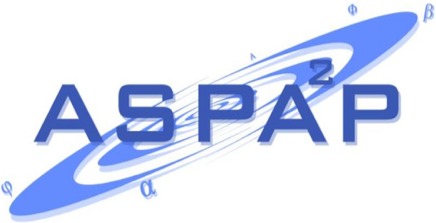 Amano Society of Pure and Applied PhysicsMembership Application FormPERSONAL DETAILSHow did you hear about ASPAP? From a friend 	 ASPAP Website 	 Other: 	 NOTE: Attach to this form a copy of the document selected in section 6 and upload it to the application portal on this link http://www.aspap.org/application_formsVisit:  http://www.aspap.org/ to learn more about ASPAP.  Last NameFirst NameFirst NameMiddle NameDate of birthResidential AddressResidential AddressResidential AddressResidential AddressCellCity NRC No.NRC No.Passport No.TelephoneEmail Address: Email Address: Postal AddressPostal AddressPostal AddressMEMBERSHIP TYPEThe Amano society of pure and applied physics has two membership categories; Student membership and Professional membership. Tick the box below next to the membership type you are applying for. Proffessional Membership 	Student MembershipThe membership fees are k100 for professional membership and k50 for student membership renewable anually.EDUCATION Degree/Certificate Received:    Bachelor’s Degree	   Master’s Degree   PhDIn the process of receiving your fist degree?    StudentField of Study:       Name of Institution:         RESEARCH INTERESTS Tick applicable.  Nuclear Science and EngineeringClean and Renewable EnergyElectronicsQuantum PhysicsCosmologyNanotechnology Atmospheric Science Information Technology and TelecommunicationsTheoretical and Computational PhysicsSolid State and Condensed MatterMedical PhysicsAstronomyAtomic, Molecular and Optical PhysicsRoboticsArtificial IntelligenceEMPLOYMENT – Are you working?  No    YesEMPLOYMENT – Are you working?  No    YesEMPLOYMENT – Are you working?  No    YesIf yes, in what position?  Name of companyLocation (city)ACOMPANYING DOCUMENT:  Tick the box applicable for the document you are using to support your applicationAcademic certificateResearch paper (showing original work you did)Student Identification CardYou may choose to be considered for any of the ASPAP editorial positions below. optional.PublisherEditorPeer Reviewer  ACKNOWLEDGMENTThe information that I have provided is accurate to the best of my knowledge and subject to validation by ASPAP.  I understand and agree that any misrepresentation, false statement or omission of a fact in my application may be justification for being turned down, if considered, may subject me to discipline, up to and including termination of membership.If admitted for ASPAP membership, I will comply with all rules, regulations, and policies of the society.  By signing this application, you agree to abide by these regulations.  SignatureFull NamesDate